								Załącznik do Zarządzenia nr       /2020                                                                                   		           Warmińsko-Mazurskiego Kuratora Oświaty                                                                                                              z dnia      września 2020 r.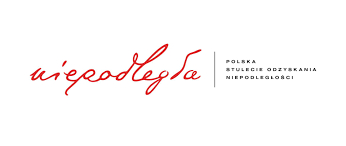 RegulaminI WOJEWÓDZKIEGO KONKURSU PIEŚNI PATRIOTYCZNEJ 
WARMII I MAZURim. płk. Zygmunta Szendzielarza ps. Łupaszko…aby widzieć padając w ataku Polskę wolną i czystą, jak łza…§1 Organizatorzy konkursuKonkurs organizowany jest z okazji 100. Rocznicy zwycięskiej Bitwy Warszawskiej oraz 110. Rocznicy Urodzin płk. Zygmunta Szendzielarza ps. Łupaszko w ramach projektu Warmia i Mazury na drodze ku polskości realizowanego przez Warmińsko-Mazurski Urząd Wojewódzki w Olsztynie w ramach Programu Wieloletniego Niepodległa na lata 2017-2022 przyjętego Uchwałą nr 81/2017 Rady Ministrów z dnia 24 maja 2017 r. w sprawie ustanowienia programu wieloletniego pod nazwą „Niepodległa” na lata 2017-2021, zmienionego Uchwałą nr 111/2018 Rady Ministrów z dnia 21 sierpnia 2018 r. zmieniającą uchwałę w sprawie ustanowienia programu wieloletniego pod nazwą „Niepodległa” na lata 2017-2021.Organizatorem I Wojewódzkiego Konkursu Pieśni Patriotycznej Warmii i Mazur im. płk. Zygmunta Szendzielarza ps. Łupaszko jest Warmińsko-Mazurski Urząd Wojewódzki w Olsztynie. Współorganizatorami Konkursu są: Kuratorium Oświaty w Olsztynie, Instytut Pamięci Narodowej Delegatura w Olsztynie, 16. Pomorska Dywizja Zmechanizowana im. Kazimierz Jagiellończyka, 9. Pułk Rozpoznawczy im. płk. Zygmunta Szendzielarza ps. Łupaszko w Lidzbarku Warmińskim, Państwowa Szkoła Muzyczna I i II st. im. Fryderyka Chopina w Olsztynie, Powiatowa Szkoła Muzyczna I Stopnia w Dywitach.§2Cele konkursuCelem konkursu jest:wspieranie wychowania patriotycznego młodego pokolenia poprzez formy aktywności artystycznej,zachęcanie do wspólnych muzycznych spotkań,przypominanie, propagowanie i utrwalanie polskich pieśni patriotycznych i żołnierskich,odkrywanie nowych kompozycji i aranżacji znanych utworów,pielęgnowanie kulturowego dziedzictwa narodowego,kształtowanie poczucia dumy narodowej,kultywowanie poprzez śpiew pamięci o wydarzeniach, które zmieniły losy naszej    Ojczyzny,wspieranie uczniów uzdolnionych muzycznie i umożliwienie prezentacji ich talentów wokalnych oraz dorobku artystycznego.§3Zasady uczestnictwaKonkurs skierowany jest do uczniów szkół podstawowych i ponadpodstawowych.W konkursie biorą udział soliści oraz zespoły.Konkurs przeprowadzony zostanie w sześciu kategoriach wiekowych:kategoria I: soliści – uczniowie klas 1 - 4 szkoły podstawowej,kategoria II: soliści – uczniowie klas 5 - 8 szkoły podstawowej,kategoria III: soliści – młodzież szkół ponadpodstawowych,kategoria IV: zespoły – uczniowie klas 1 - 4 szkoły podstawowej,kategoria V: zespoły – uczniowie klas 5 - 8 szkoły podstawowej,kategoria VI: zespoły – uczniowie szkół ponadpodstawowych.Uczniowie niepełnoletni muszą posiadać swojego opiekuna. Zgłoszenie uczestnika do udziału w konkursie dokonuje dyrektor szkoły lub upoważniony nauczyciel w terminie do 10 listopada 2020 r. (Załącznik nr 1).Uczestnicy konkursu (lub ich rodzice/opiekunowie prawni) są zobowiązani do zapoznania się z klauzulą informacyjną, a także do wypełnienia stosownych oświadczeń o zgodzie na przetwarzanie danych osobowych (załączniki nr 2 lub 3).Do zgłoszenia należy dołączyć nagrane na nośniku typu pendrive dwa utwory o tematyce patriotycznej, wykonane przez uczestnika/uczestników:jeden utwór obowiązkowy z wymienionych w §5 Regulaminu,jeden  utwór dowolny.Wykonanie utworu może odbywać się: a capella lub przy akompaniamencie instrumentu. Przystąpienie do konkursu oznacza akceptację Regulamin oraz wyrażenie zgody na rejestrację występów lub ich fragmentów na współczesne nośniki obrazów i dźwięków oraz ich wykorzystanie przez Organizatorów (bez roszczeń finansowych 
z tym związanych).§4EliminacjeEliminacje do Konkursu odbywają się w dwóch etapach.I etap –  przesłuchanie przez Jury Konkursu utworów nadesłanych do Kuratorium Oświaty w Olsztynie, II etap – przesłuchania „na żywo” dwóch utworów lub fragmentów: jeden – dowolny (ten sam, który został  wybrany i nadesłany przez uczestnika), drugi wylosowany z listy utworów obowiązkowych wyszczególnionej w §5.Ogłoszenie wyników I etapu nastąpi najpóźniej 23 listopada 2020 r. na stronie internetowej Kuratorium Oświaty w Olsztynie (www.ko.olsztyn.pl).Termin i miejsce  przesłuchania „na żywo” zostanie podane wraz z wynikami I etapu.Forma przeprowadzenia II etapu konkursu może zostać dostosowana do możliwości i warunków wynikających ze stanu epidemii koronawirusa w Polsce.§5Lista utworów obowiązkowych W ramach konkursu uczestnik zobowiązany jest do wykonania jednego z poniższych utworów:Mazurek Dąbrowskiego – 4 zwrotki, Pieśń Reprezentacyjna Wojska Polskiego – 2 zwrotki, Hymn V Wileńskiej Brygady AK – 4 zwrotki, Rota – 2 zwrotki, Hymn Boże, coś Polskę – 2 zwrotki, Piechota – 3 zwrotki,§6Nagrody i wyróżnieniaNagrodą główną konkursu jest Grand Prix w postaci statuetki przedstawiającej Patrona Konkursu: płk. Zygmunta Szendzielarza ps. Łupaszko. W każdej z sześciu kategorii przyznane będą  nagrody rzeczowe oraz dyplomy. Organizator dopuszcza możliwość przyznania wyróżnień.Laureaci i wyróżnieni w konkursie zaprezentują się na uroczystej gali (data i miejsce będą podane przez Organizatora). Ostateczne wyniki konkursu zostaną podane na stronie internetowej Kuratorium Oświaty w Olsztynie.§7Jury KonkursuNad przebiegiem konkursu czuwa Jury Konkursu powołane przez Warmińsko-Mazurskiego Kuratora Oświaty. Jury ocenia wykonanie utworów, biorąc pod uwagę:dobór repertuaru, interpretację utworu muzycznego,wyraz artystyczny.W skład Jury wchodzą:jeden przedstawiciel Warmińsko-Mazurskiego Urzędu Wojewódzkiego w Olsztynie, jeden przedstawiciel Kuratorium Oświaty w Olsztynie,jeden przedstawiciel Instytutu Pamięci Narodowej Delegatura w Olsztynie,jeden przedstawiciel Państwowej Szkoły Muzycznej I i II stopnia im.  Fryderyka Chopina w Olsztynie,jeden przedstawiciel Powiatowej Szkoły Muzycznej I Stopnia w Dywitach. Pierwsze posiedzenie Jury zwołuje Organizator Konkursu.Na pierwszym posiedzeniu Jury wybiera spośród siebie przewodniczącego, który ustala tryb pracy Jury.Ogłoszenie ostatecznych wyników Konkursu nastąpi w czasie i miejscu podanym przez Organizatora.  §8Termin i miejsce zgłaszania uczestników KonkursuDokonując zgłoszenia do konkursu należy wypełnić załączniki nr 1-3.Zgłoszenia uczestnika Konkursu dokonuje dyrektor szkoły lub upoważniony opiekun uczestnika.Zgłoszenie należy przesłać do Kuratorium Oświaty w Olsztynie w terminie do 10 listopada 2020 r. (decyduje data wpływu) na adres: Al. Marszałka Józefa Piłsudskiego 7/9, 10-959 Olsztyn z dopiskiem „Konkurs Pieśni Patriotycznej” lub złożyć w Sekretariacie.§9Postanowienia końcoweSprawy nieujęte w Regulaminie oraz kwestie sporne rozstrzyga Jury Konkursu.Organizator zastrzega sobie możliwość odwołania konkursu w każdym czasie.Organizator Konkursu zastrzega sobie prawo do utrwalania techniką zapisu magnetycznego oraz techniką cyfrową, odtwarzania oraz nadawania i reemitowania, 
jak również publicznego udostępniania przebiegu Konkursu w taki sposób, 
aby zainteresowani mogli mieć do niego dostęp w miejscu i w czasie przez siebie wybranym.Regulamin konkursu jest dostępny na stronie internetowej Kuratorium Oświaty w Olsztynie (www.ko.olsztyn.pl).Organizator nie ponosi kosztów związanych z przyjazdem uczestników Konkursu i ich opiekunów oraz pobytem na czas przesłuchań. W konkursie nie biorą udziału dzieci pracowników podmiotów organizujących  Konkurs oraz członków Jury. 